Publicado en Madrid-España el 13/07/2022 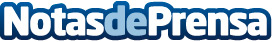 DANAVOX ayuda a los audioprotesistas a mejorar la experiencia de compra de sus clientes con HAPPY USERSEl análisis de los resultados de diferentes estudios de mercado indica que una de las principales prioridades comerciales para los gerentes de negocios en los próximos 5 años -o quizá la principal- debe ser  mejorar la experiencia de cliente. Para reforzar, también en este sentido, la posición de los audioprotesistas, el nuevo DANAVOX consolida su proyecto HAPPY USERSDatos de contacto:Javier Bravo606411053Nota de prensa publicada en: https://www.notasdeprensa.es/danavox-ayuda-a-los-audioprotesistas-a-mejorar Categorias: Nacional Finanzas Imágen y sonido Marketing E-Commerce Recursos humanos http://www.notasdeprensa.es